CURRICULUM VITAEName: Scott 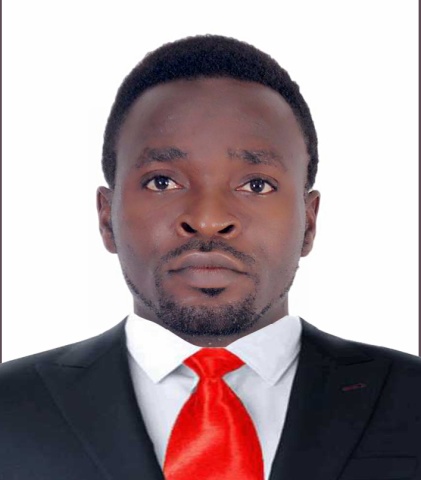 Nationality: CameroonianMarital Status: SingleSex: MaleVisa Status: Cancelled visaAddress in UAE: AjmanEmail: scott-397393@gulfjobseeker.com ELECTRICIANPERSONAL SUMMARYSeeking a challenging position as an electrician to work in an environment, contributing enthusiasm, dedication, responsibility, and good work ethic, combined with a desire to utilize my electrical skills obtained through experience as an electrician for 4years.CAREER HISTORYELECTRICIAN – February 2014-January 2017
JOB DESCRIPTIONTest solid-state circuitry to determine defective components in analog and digital equipment along with defective parts replacement.Install improvements and major upgrades to electrical plant and subsystems.Conduct infrared analysis and field equipment examination using specialized thermo graphic imaging and digital cameras.Design and modify motor power control apparatus circuits.Read and interpret blueprints, schematics and wiring diagrams.Prepare schedules and coordinate activities with varied electrical divisions and sections.Plan and prepare work orders or instructions utilizing blueprints, sketches and drawings.Ensure accurate and apt completion of all protective maintenance duties.Fabricate and test all electrical harnesses for space flight or non-flight applications and EGSE.Ensure to populate printed circuit boards.Integrate and test EGSE and space flight or non-flight applications for electronic board assemblies.Evaluate electrical as well as operational problems.Personal:Ability to function effectively in stressful situations. Can work well in a team-oriented environment. Ability to interact effectively at various social levels and across diverse cultures. Able to add, subtract, multiply, and divide in various units of measure.Willing to work shifts, morning, nights etc.Possessing a friendly, approachable personality. Languages:English (Fluently) French (Good)ACADEMIC QUALIFICATIONS:Government High school Advanced Level certificate (muyuka, Cameroon)REFERENCES:Up on request 